Атласы и контурные карты, необходимые на уроках географии в 5-11 классах на 2020-2021 учебный год5-6 класс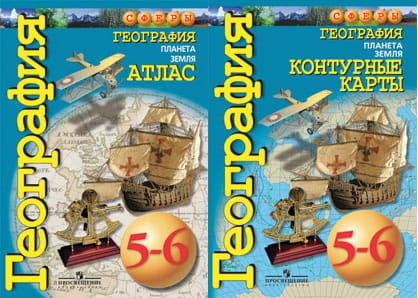 Учебный атлас является составной частью учебно-методического комплекса «География. Планета Земля» для 5-6 классов линии «Сферы»Авторы: Савельева Людмила Евгеньевна, Котляр Ольга Геннадьевна, Григорьева Марина Александровна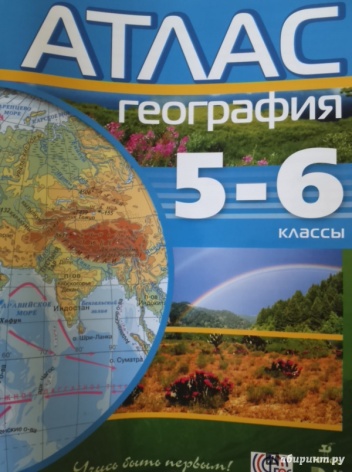 илиУчебный атлас «География» для 5-6 классов ФГОС линии «Дрофа»7 класс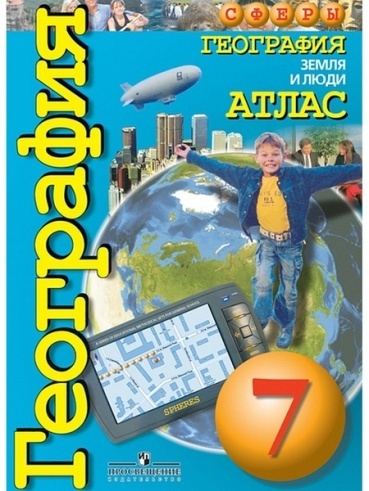 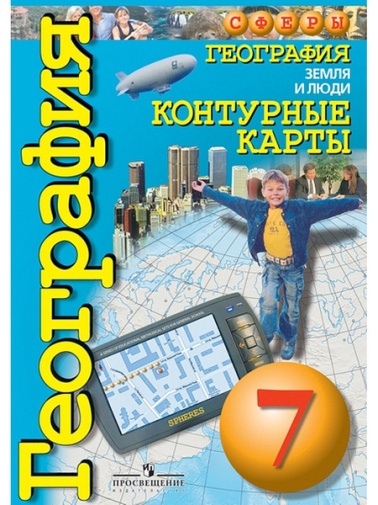 Учебный атлас «География. Земля и люди» 7 класс является составной частью УМК информационно-образовательной среды «Сферы» по географии.Авторы: Котляр Ольга Геннадьевна, Савельева Людмила Евгеньевна, Григорьева Марина Александровна8-9 класс Учебный атлас «География. Россия: Природа, население, хозяйство» 8 класс является составной частью УМК информационно-образовательной среды «Сферы» по географии.Авторы: Дронов Виктор Павлович, Савельева Людмила Евгеньевна, Котляр Ольга Геннадьевна, , Григорьева Марина Александровна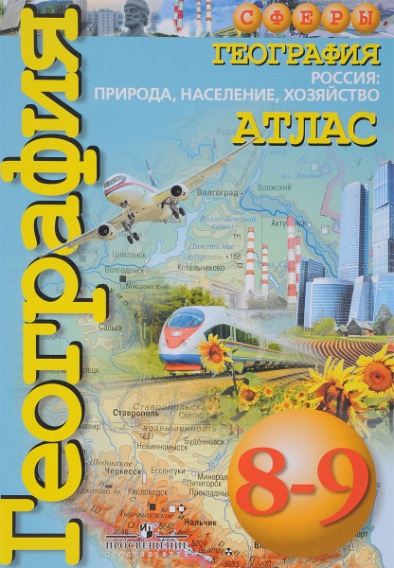 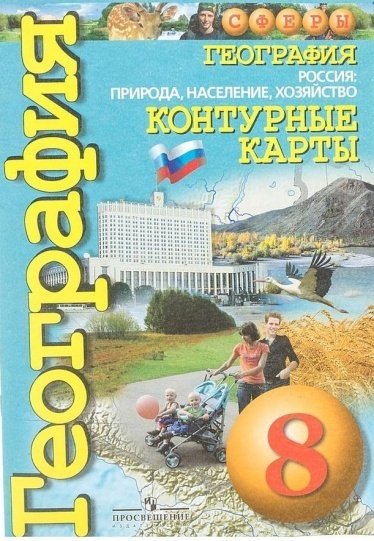 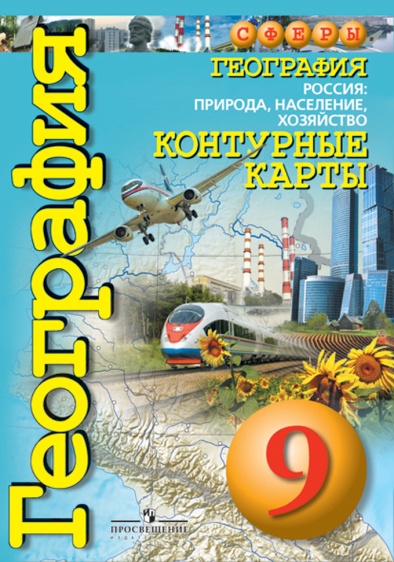 10-11 классы Описание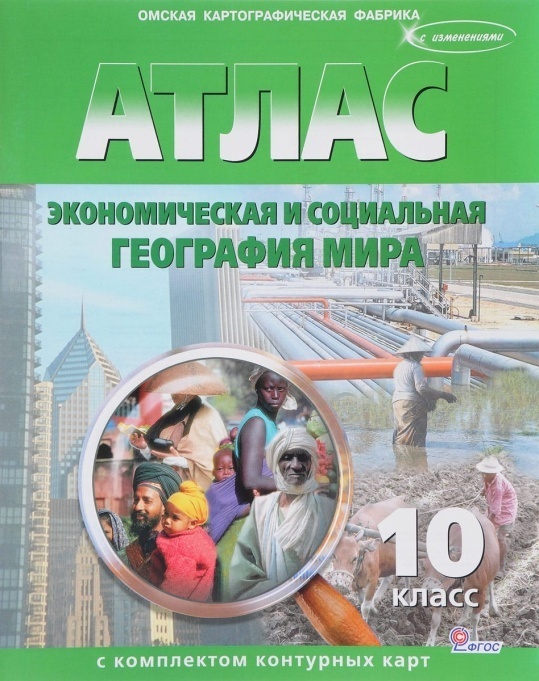 Редактор: Л.В. МатиенкоИздательство: Омская картографическая фабрикаАтлас с комплектом контурных карт